Getting to Know You-Grade _____Kids Country_______Full Name: Frann GoodsonBirthday: March 12Favorite Color:  Lilac & Light BlueFavorite Kind of Animal:  Stuffed Animals, Dogs, CatsFavorite Teacher supplies:  sticky notes, note cardsFavorite Sweet Snack:  Hershey's barFavorite Crunchy Snack:  CheetosFavorite Drink/Drinks:  Sonic Drink: Chocolate CokeFavorite Fast Food Restaurant:  Freddy’s and Culver'sFavorite Sit Down Restaurant:  La FluentaFavorite Sports Teams:  Royals & ChiefsFavorite Authors:  Debbie Macomber typesFavorite Places to shop:  Michael's, Target, & Hobby LobbyHobbies:  Art, Collecting Angels & Rocks, Sewing, Reading, owlsCandles/Flowers:  Any color Candle-Love all flowersFavorite Scent/Lotion:  Sea Island Cotton & Moonlight Path (nothing fruity)Allergies:  Milk (whole only)Anything you’d like us to know about you?  I am very easy to please and I absolutely love anything handmade. questions: contact Kimberly Ehlers kim.ehlers07@gmail.com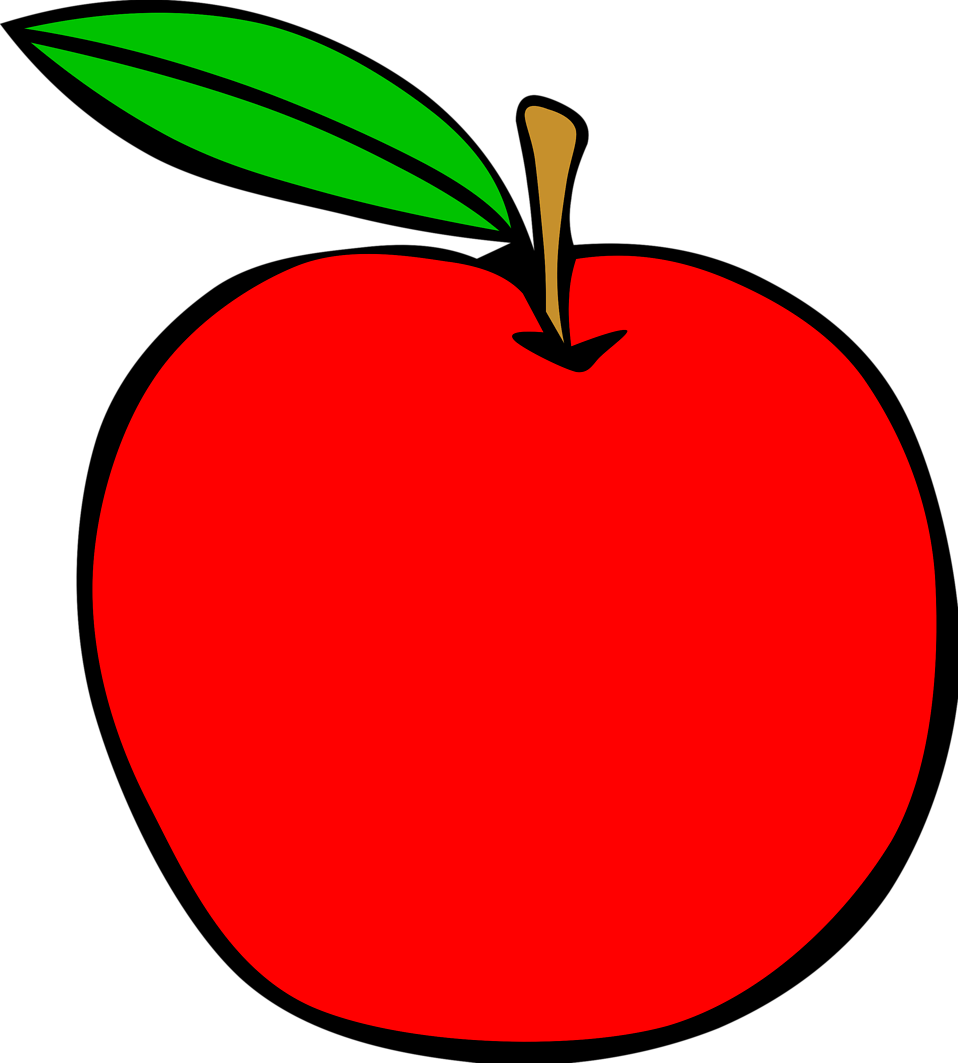 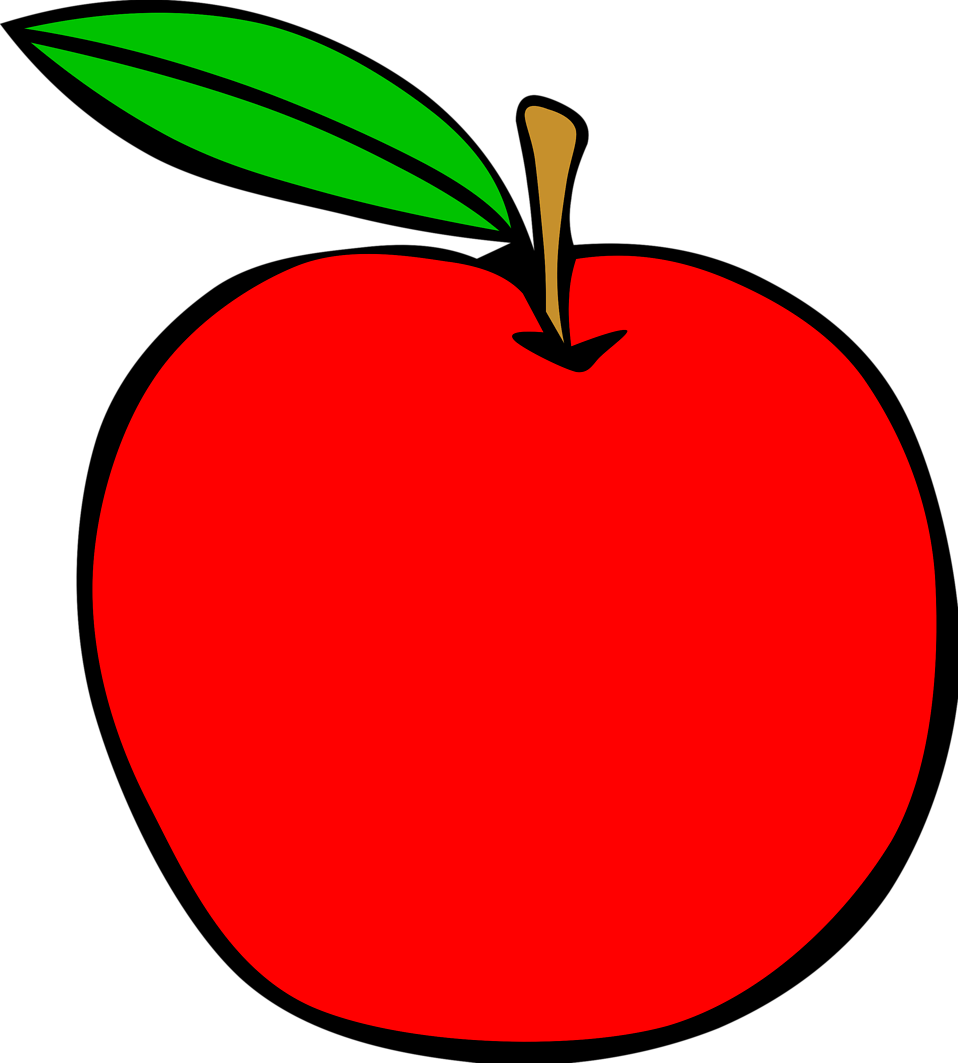 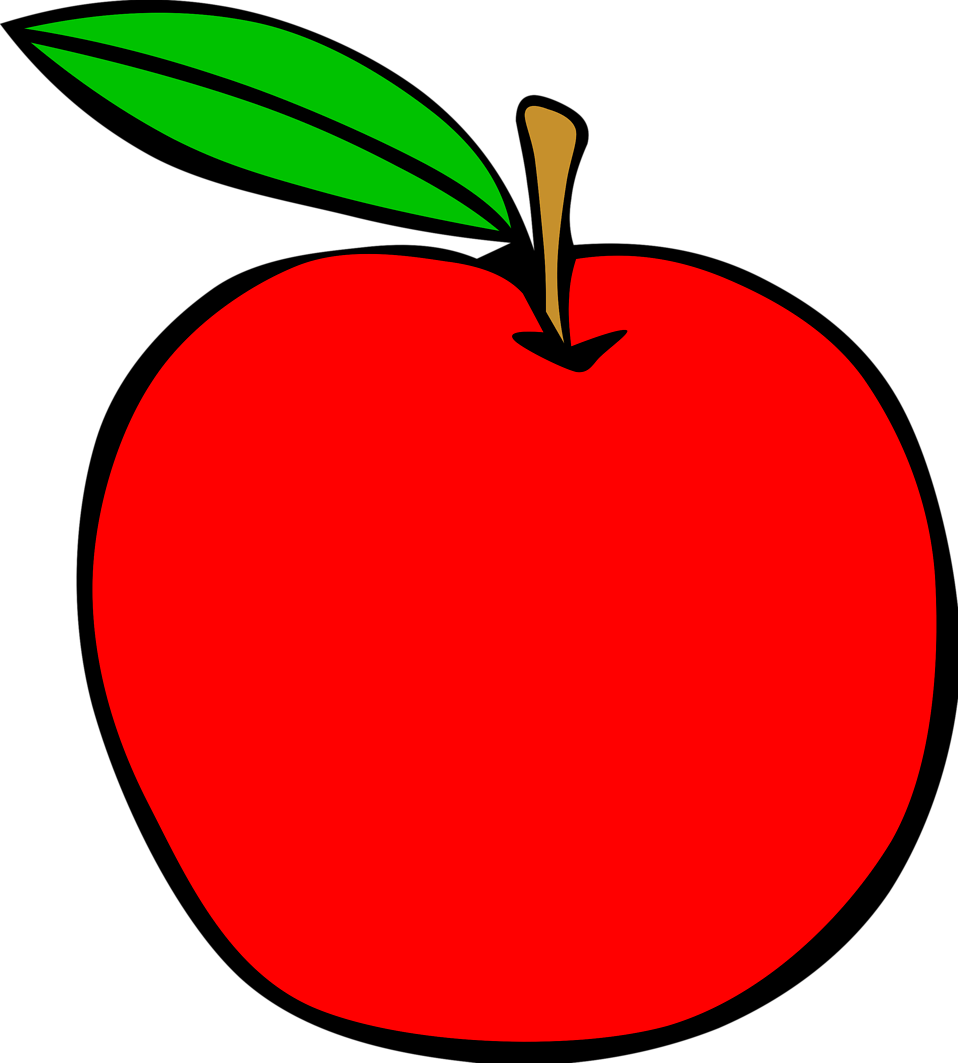 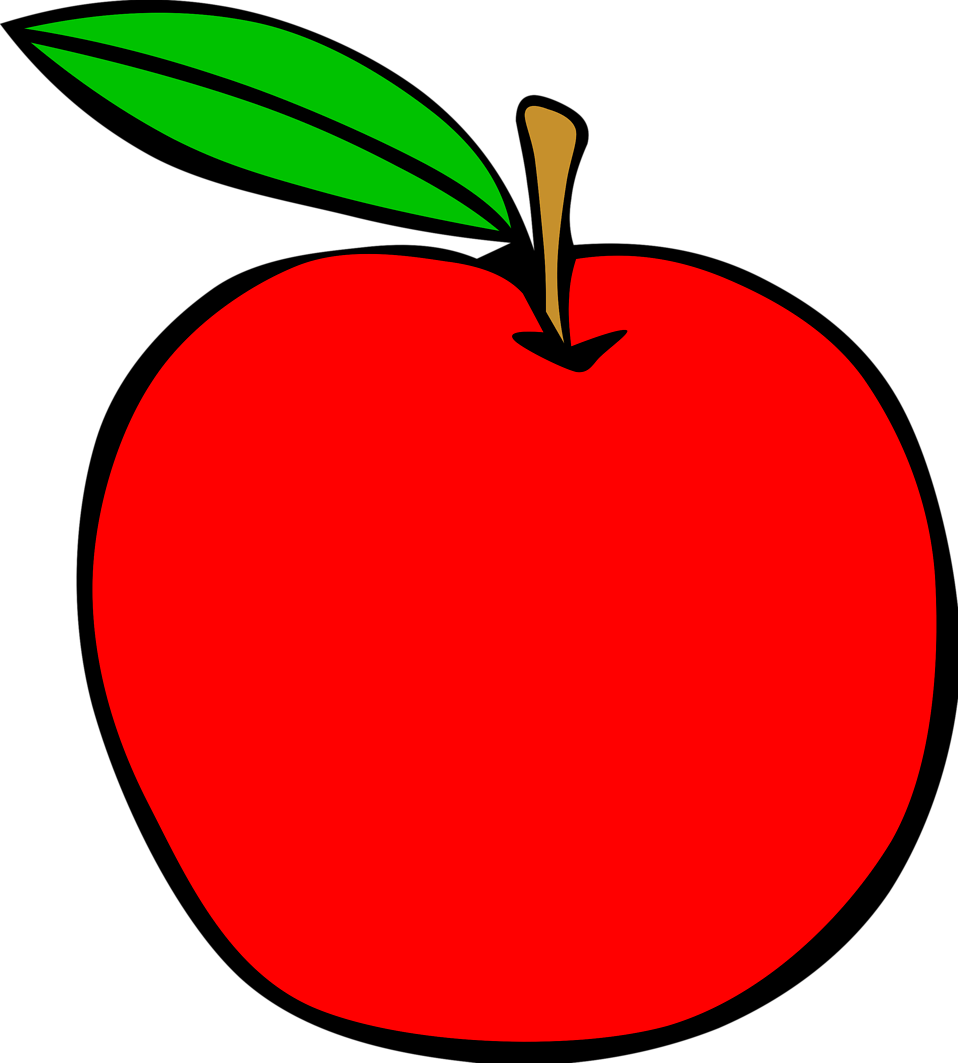 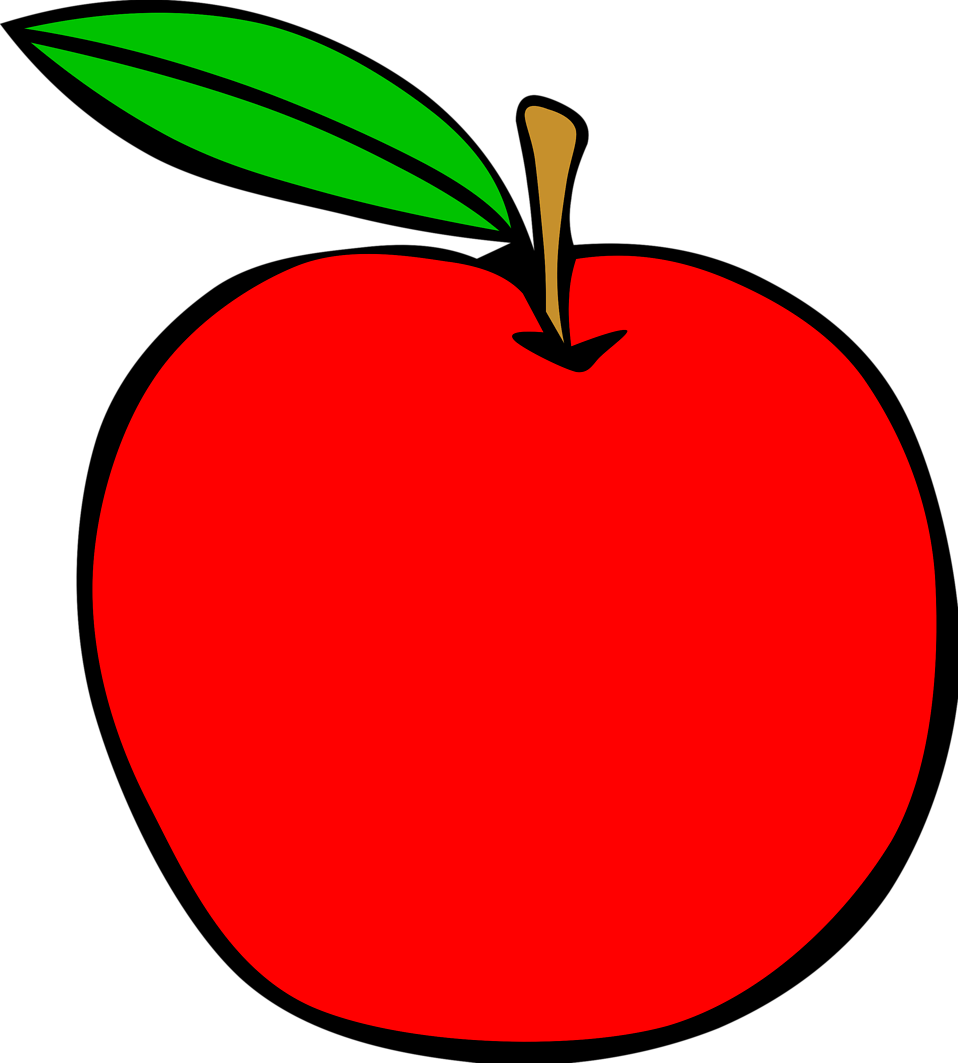 